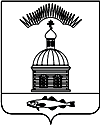 АДМИНИСТРАЦИЯ МУНИЦИПАЛЬНОГО ОБРАЗОВАНИЯГОРОДСКОЕ  ПОСЕЛЕНИЕ ПЕЧЕНГА ПЕЧЕНГСКОГО РАЙОНАМУРМАНСКОЙ ОБЛАСТИПОСТАНОВЛЕНИЕ (ПРОЕКТ) от «__»_______2018  года                                                                                  № __п. ПеченгаВ соответствии с Уставом городского поселения Печенга, в целях приведения нормативных правовых актов органов местного самоуправления в соответствие с действующим законодательством, администрация муниципального образования городское поселение ПеченгаПОСТАНОВЛЯЕТ:Признать утратившим силу Постановление администрации муниципального образования городское поселение Печенга Печенгского района  Мурманской области от 21.03.2016 г. № 74 «О категорировании мест с массовым пребыванием людей и объектов (территорий) на территории муниципального образования г.п. Печенга».Настоящее постановление вступает в силу с момента его  опубликования (обнародования).Настоящее постановление опубликовать в соответствии с Положением о порядке опубликования (обнародования) и вступления в силу муниципальных правовых актов органов местного самоуправления муниципального образования городское поселение Печенга Печенгского района.Контроль за исполнением настоящего Постановления возложить на Заместителя главы администрации городского поселения Печенга.Глава администрации муниципального образования городское поселение Печенга                                                                     Н.Г. Жданова  Приложение №  4 ЛИСТ СОГЛАСОВАНИЯпроекта постановления (распоряжения) «О признании утратившим силу Постановление администрации муниципального образования городское поселение Печенга Печенгского района Мурманской области от 21.03.2016 г. № 74»СОГЛАСОВАНО:исп. Ковальчук Елена Анатольевна(81554) 76-4-88Рассылка: всего 3 экз.: 1 – дело, 1 – прокуратура, 1-МКУ «МФЦ МО г.п. Печенга»О признании утратившим силу Постановление администрации муниципального образования городское поселение Печенга Печенгского района Мурманской области от 21.03.2016 г. № 74к Регламенту  работы администрации муниципального образования     городское      поселение       ПеченгаНачальник юридического отдела«____»____________2018г__________/датаподписьрасшифровкаВедущий специалист ГО ЧС и ПБ«____»____________2018г__________/датаподписьрасшифровка